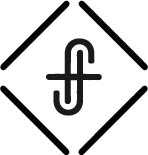 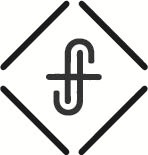 Have you asked these questions ... 
Am on the right career path? Relationship path? School path? 
What about when it comes to my faith?Choosing the right path is tough!There is a way that seems right to a man, but its end is the way to death. 					Proverbs 16:25Choosing the right path begins with choosing the right relationship.Jesus said to him, “I am the way, and the truth, and the life. No one comes to the Father except through me. 		John 14:6Jesus is not one of many paths.Jesus is not the best of several paths.Jesus is the path.Who are we following? What or who is guiding me? 
Who is shepherding me?He leads me in paths of righteousness for his name's sake.				Psalm 23:3BTwo words: He LeadsWhat happens when we follow the wrong person or thing?The wrong relationship with people can lead you down a path of pain.The wrong relationship with money can lead you down a path of misery.The wrong relationship with status can lead you down a path of sorrow.Follow Jesus.Follow people who follow Jesus.As we follow, we lead people to Jesus.The right relationship leads us to the right path.1. What can I expect along the way? 
 The right path is not necessarily the smoothest road.“In the world you will have tribulation.” 		John 16:33No matter how rough the path gets …“But take heart; I have overcome the world.” John 16:33The path will change along the way.2. How do I stay on the right path?Listen to His voice.Follow His steps.Trust His heart.When he has brought out all his own, he goes before them, and the sheep follow him, for they know his voice. 		John 10:4The right path leads us to the right place.Am I in the right place? If no, then ask …Am I on the right path? If no, then ask …Am I in the right relationship? If no, then what is keeping you?“Enter by the narrow gate. For the gate is wide and the way is easy that leads to destruction, and those who enter by it are many. 14 For the gate is narrow and the way is hard that leads to life, and those who find it are few.” 			Matthew 7:13-14